6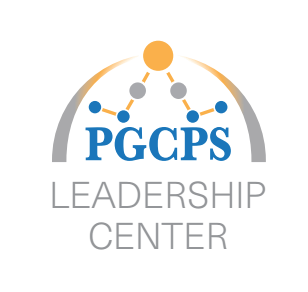 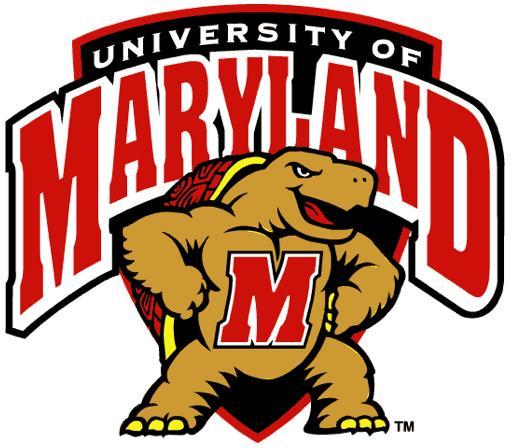 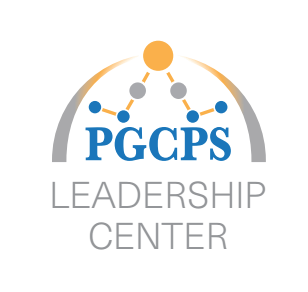 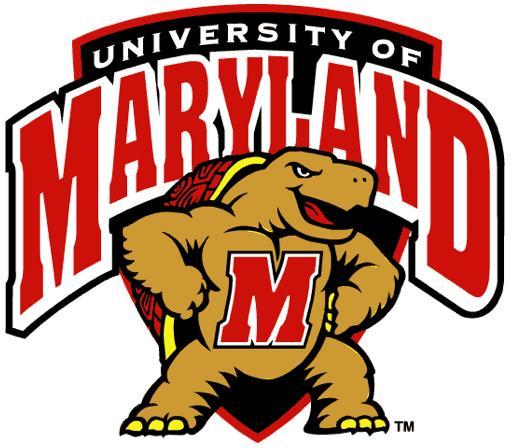 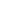  AGENDA – Day One – Wednesday, November 7, 2018 (Updated Draft) 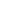 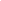  AGENDA – Day Two – Thursday, November 8, 2018 (Draft)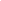 4:30 PM – 5:30 PM Registration & Networking5:00 PM – 7:30 PMEvening Reception @ Mulligans TimeSessionLocation7:45 AM – 9:00 AMRegistration, Networking & Continental Breakfast9:00 AM – 9:30 AMWelcome & Greetings
Dr. Jennifer Rice, Dean of the University of Maryland School of Education 
Dr. Monica Goldson, Chief Executive Officer, Prince George’s County Public Schools9:30 AM – 9:45 AMContext Setting - The Occasion
9:45 AM – 11:00 AMSuperintendent & College Dean Panel DiscussionFacilitator:  Dr. Annette Campbell Anderson, Assistant Dean for Community Schools at Johns Hopkins University of Education11:00 AM – 11:15 AMBreakGallery Walk 11:15AM– 12:45 PMBreakout Session #1 Pipeline PlanningLeadership Preparation & DevelopmentDistrict-University CollaborationImprovement ScienceAccountability in the ESSA Era12:45 PM - 1:30 PMLunch1:30 PM -2:15PMBuilding Sustainable Partnerships Dr. Douglas W. Anthony, Associate Superintendent, Office of Talent Development, PGCPSDr. Segun Eubanks, Director, Center for Educational Innovation and Improvement, College of Education, UMD2:15PM – 3:15Keynote:  Equity...Dr. Wil Parker, Bowie State University, Official TitleOr Dr. Lillian Lowery, Official TitleAGENDA – Day Two – Thursday, November 8, 2018 (Draft)AGENDA – Day Two – Thursday, November 8, 2018 (Draft)AGENDA – Day Two – Thursday, November 8, 2018 (Draft)3:15PM -4:00PMTeam (District - University) Planning, Debriefing and Networking Time
AGENDA – Day Three – Friday, November 9, 2018  (Draft)AGENDA – Day Three – Friday, November 9, 2018  (Draft)AGENDA – Day Three – Friday, November 9, 2018  (Draft)7:45 AM – 9:00 AMRegistration, Breakfast & Networking9:00 AM – 10:00AMKeynote/Speaker:  Ash Vasudeva, Official Title, Carnegie Foundation10:15AM – 11:45 AMBreakout Session # 2Pipeline PlanningLeadership Preparation & DevelopmentDistrict-University CollaborationImprovement ScienceAccountability in the ESSA EraTransition12:00 PM-1:15 PMBreakout Session #3Pipeline PlanningLeadership Preparation & DevelopmentDistrict-University CollaborationImprovement ScienceAccountability in the ESSA EraTransition1:30PM – 2:00 PMClosing Remarks  Next Steps: Action Planning for New OpportunitiesBoxed Lunch& Evaluations